Pestrá stravaPracovní list je určen pro skupinovou práci žáků 3.–5. ročníku. Směřuje je k uvědomění, jaké potraviny zařazují do svého jídelníčku. Žáci diskutují a ověřují si informace z doporučeného zdroje. Provádějí průzkum, jak se stravovali jejich rodiče, když byli malí. Video je vhodné pustit až v závěru. Poslouží ke srovnání, že pohled na zdravé stravování se liší v čase i podle místa, kde člověk žije. Pokud máte k dispozici vhodné digitální technologie (například tablety), můžete je při práci v některých úkolech využít, hodit se bude i připojení na internet.Pestrá strava Egypťanů________________________________________________________Vytvořte myšlenkovou mapu na téma zdravá strava.Zapisujte po dobu 3 minut na samostatné lístečky jednotlivá slova (nebo slovní spojení), která vás napadají, když se řekne „zdravá strava“.Ve skupině porovnejte, co jste zapsali, a podle svého uvážení uspořádejte do myšlenkové mapy. Lístečky poté nalepte na větší papír.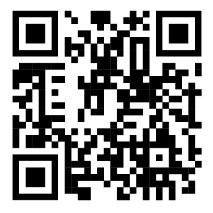 Představte ostatním skupinám svou myšlenkovou mapu.Myšlenkovou mapu můžete vytvářet i online, například v aplikaci, kterou najdete pod QR kódem.Společně diskutujte o svých představách zdravého stravování. Označte si v myšlenkové mapě potraviny, které do našeho jídelníčku patří, a ty, kterým bychom se měli raději vyhnout. Zdůvodněte, proč si to myslíte.Porovnejte svůj výběr s pyramidou výživy pro děti nebo se zdravým talířem.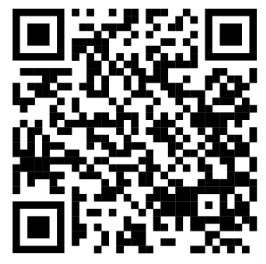 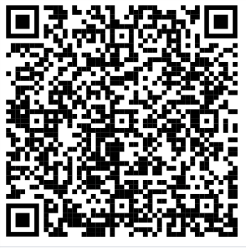 Zjistěte, co jedli vaši rodiče, když chodili do základní školy jako vy.Promyslete si, jaké údaje potřebujete zjistit. Jaké otázky rodičům položíte, abyste dostali odpovědi, které potřebujete? Kolik času budete na zjišťování potřebovat?Pokud byste chtěli na internetu zjistit informace o tom, co jedli vaši rodiče, když byli malí, co byste potřebovali vědět? Jaká klíčová slova zadáte do vyhledávače?Porovnejte odpovědi rodičů mezi sebou ve skupině. Můžete je porovnat s informacemi z internetu.Porovnejte jídelníček rodičů s tím, co jíte vy. Je jídelníček jiný nebo stejný? Proč tomu tak asi je?Představte svoje zjištění ostatním skupinám.Prohlédněte si fotografie. Odhadněte, ve které době a na jakém místě mohli lidé tyto potraviny jíst.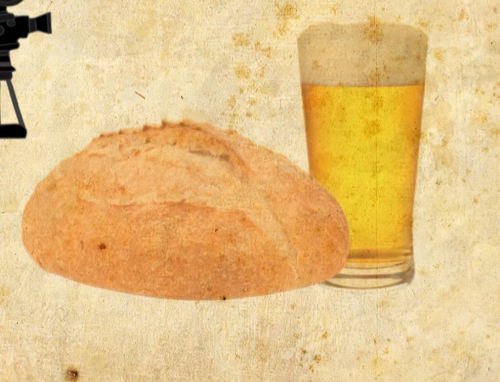 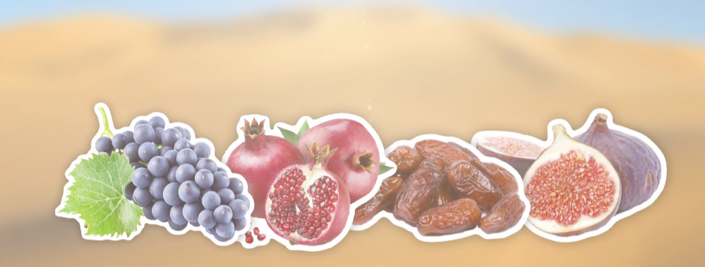 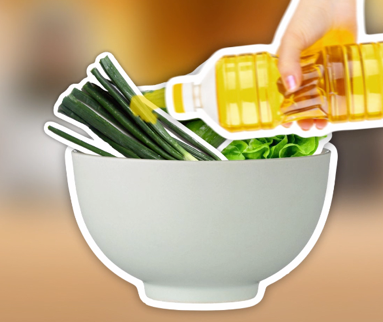 Pusťte si video.Překvapila vás nějaká informace?Dokázali byste na časové ose přibližně vyznačit, o kterém období minulosti se ve videu mluví?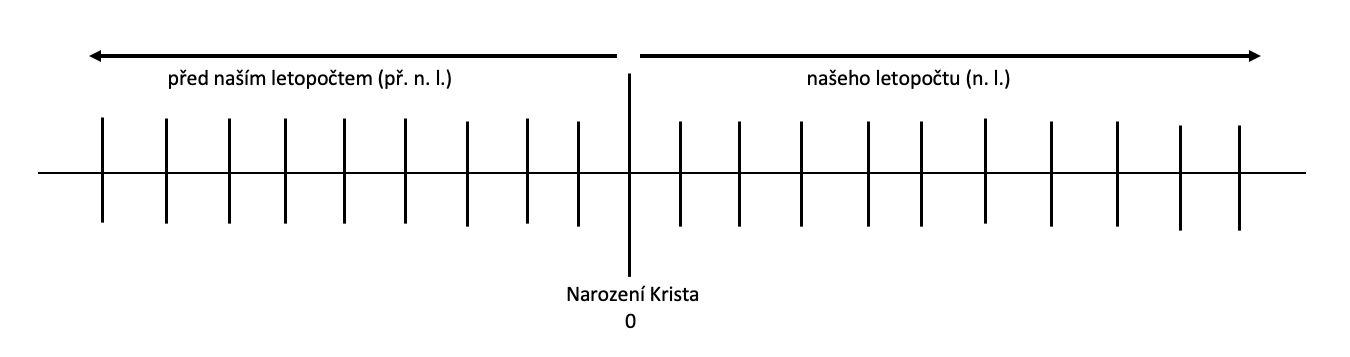 Co jsem se touto aktivitou naučil/a:………………………………………………………………………………………………………………………………………………………………………………………………………………………………………………………………………………………………………………………………………………………………………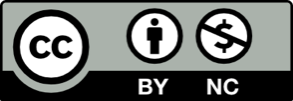 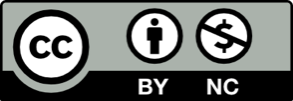 